INTRODUCTIONThis document will inform parents of what to expect from their child’s school and to obtain a commitment from parents to support the school. It has the endorsement of the governing body; who will support the partnership between home and school.  In signing the agreement, parents acknowledge their partnership with the school to help educate their child.This document will be reviewed annually by staff and governors.  HOME SCHOOL AGREEMENTTogether, we will:Tackle any special needsEncourage the child to keep their part of the agreementSupport the child’s learning and help them to achieve their bestWork to make the school a happy and fulfilling experience for all childrenThe School will:Set high standards of work and behaviour through building good relationships and developing a sense of responsibilityEncourage your child to do their best at all timesEncourage your child to take care of their surroundingsEncourage your child to respect all members of the communityInform you of your child’s progress through regular reporting and parent meetingsTreat your child with respectProvide a caring environment where all children are treated equallySchool signature		Date: 	As parent(s)/carer(s) I/we will:See that my/our child attends school regularly and contact the school to explain when my child is absent (please see our Attendance Policy)Make sure that my child arrives at school on time (by 8.55am juniors, 9.00am infants)Support the school’s policy for behaviour (available on request or  via our website)Support my child with homework and other opportunities for home learningAttend Parent Evenings to discuss my child’s progressLet the school know of any concerns or problems that might affect my child’s work or well beingEncourage a positive attitude to learning and schoolTreat all members of the school community with respectRefrain from writing grievances on Facebook / social media sites, but agree to come into school to discuss any issues in a calm and polite manner. Be a role-model of good behaviour when on school propertyEnsure that the school has up-to-date emergency contact informationParents’ signature(s)			As a pupil I will:I will be friendly, polite and helpfulI will listen carefully to adultsI will treat my school and others with respectI will work hard and try my bestI will ask for help if I need itChild’s signature		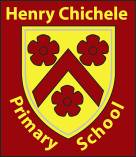 Home School Agreement